 Manufacturing Occupations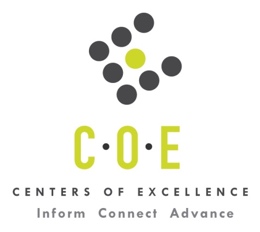 Labor Market Information ReportPrepared by the San Francisco Bay Center of Excellence for Labor Market ResearchMarch 2018RecommendationBased on all available data, there appears to be an undersupply of Manufacturing workers compared to the demand for this cluster of occupations in the Bay region and the Santa Cruz-Monterey sub-region (Monterey, San Benito and Santa Cruz Counties). The annual gap between demand and supply is 435 in the region and 24 in the SC-Monterey sub-region.This report also provides student outcomes data on employment and earnings for Manufacturing and Industrial Technology programs (TOP 0956.00) in the state, region and sub-region. It is recommended that this data be reviewed to better understand how outcomes for students taking courses on this TOP code compare to outcomes for students across all CTE TOP codes in the region and state.IntroductionThis report profiles Manufacturing occupations in the 12 county Bay region and the SC-Monterey sub-region (Monterey, San Benito and Santa Cruz counties) for a proposed new Manufacturing program at Hartnell College. Two occupations (SOC codes) for Computer-Controlled Machine Tool Programmers and Operators were added to Industrial Engineering Technicians (the only SOC code listed in the LMI application submitted by Hartnell College) based on the description of the proposed program: “Engineering principles and technical skills for the manufacture of products and related industrial processes. Includes shaping and forming operations, materials handling, instrumentation and controls, and quality control. Includes Computer Aided Manufacturing and robotics. Also includes optimization theory, industrial and manufacturing planning, and related management skills.”Industrial Engineering Technician (SOC 17-3026): Apply engineering theory and principles to problems of industrial layout or manufacturing production, usually under the direction of engineering staff. May perform time and motion studies on worker operations in a variety of industries for purposes such as establishing standard production rates or improving efficiency.Entry-Level Educational Requirement: Associate DegreeTraining Requirement: NonePercentage of Community College Award Holders or Some Postsecondary Coursework: 54%Computer-Controlled Machine Tool Operators, Metal and Plastic (SOC 51-4011): Operate computer-controlled machines or robots to perform one or more machine functions on metal or plastic work pieces.Entry-Level Educational Requirement: High school diploma or equivalentTraining Requirement: Moderate-term on-the-job trainingPercentage of Community College Award Holders or Some Postsecondary Coursework: 45%Computer Numerically Controlled Machine Tool Programmers, Metal and Plastic (SOC 51-4012): Develop programs to control machining or processing of metal or plastic parts by automatic machine tools, equipment, or systems.Entry-Level Educational Requirement: Postsecondary non-degree awardTraining Requirement: Moderate-term on-the-job trainingPercentage of Community College Award Holders or Some Postsecondary Coursework: 45%Occupational DemandTable 1. Employment Outlook for Manufacturing Occupations in Bay RegionSource: EMSI 2018.1Bay Region includes Alameda, Contra Costa, Marin, Monterey, Napa, San Benito, San Francisco, San Mateo, Santa Clara, Santa Cruz, Solano and Sonoma Counties
Table 2. Employment Outlook for Manufacturing Occupations in SC-Monterey Sub-RegionSource: EMSI 2018.1SC-Monterey Sub-Region includes Monterey, San Benito, and Santa Cruz CountiesJob Postings in Bay Region and Santa Cruz-Monterey Sub-RegionTable 3. Number of Job Postings by Occupation for latest 12 months (March 2017 – February 2018)Source: Burning GlassTable 4. Top Job Titles for Manufacturing Occupations for latest 12 months (March 2017 – February 2018)Source: Burning GlassIndustry ConcentrationTable 5. Industries hiring Manufacturing Workers in Bay RegionSource: EMSI 2018.1Table 6. Top Employers Posting Manufacturing Occupations in Bay Region and SC-Monterey Sub-Region for latest 12 months (March 2017 – February 2018)Note: 50% to 59% of records have been excluded because they do not include an employer. As a result, the chart below may not be representative of the full sample.Source: Burning GlassEducational SupplyOn the supply side, for Manufacturing and Industrial Technology (TOP 0956.00), there are two community college in the Bay region issuing 16 awards annually and one other postsecondary institution issuing three awards annually for a total of 19 awards annually. There are no community colleges in the Santa Cruz-Monterey sub-region issuing awards on this TOP code.Table 7. Manufacturing and Industrial Technology Programs (TOP 0956.00) and Product Design (CIP 50.0404) in the Bay RegionSources: IPEDS, Data Mart and LaunchboardNOTE: For Community Colleges, the annual average for Associate Degrees and Certificates is 2014-17. Headcount is for 2016-17. For the other educational postsecondary institute, the annual average for awards is 2013-16 from IPEDS.Gap AnalysisThe labor market gap is significant in the Bay region for this cluster of occupation with total annual openings of 454 and annual supply of 19 awards. This represents an annual undersupply of 435 students. In the SC-Monterey sub-region, there is also a gap with total annual openings of 24 and no awards on this TOP code in the sub-region.Student OutcomesTable 8. Four Employment Outcomes Metrics for Students Who Took Courses on TOP 0956.00 – Manufacturing and Industrial Technology Source: Launchboard (version available on 3/20/18)Skills, Certifications and EducationTable 9. Top Skills for Manufacturing Occupations in Bay Region (March 2017 – February 2018)Source: Burning GlassTable 10. Top Certifications for Manufacturing Occupations in Bay Region Note: 91% of records have been excluded because they do not include a certification. As a result, the chart below may not be representative of the full sample.Source: Burning GlassTable 11.  Education Requirements for Advanced Manufacturing Occupations in Bay Region Note: 56% of records have been excluded because they do not include a degree level. As a result, the chart below may not be representative of the full sample.Source: Burning GlassMethodologyOccupations for this report were identified by use of skills listed in O*Net descriptions and job descriptions in Burning Glass. Labor demand data is sourced from Economic Modeling Specialists International (EMSI) occupation data and Burning Glass job postings data. Educational supply and student outcomes data is retrieved from multiple sources, including CTE Launchboard and CCCCO Data Mart.SourcesO*Net OnlineLabor Insight/Jobs (Burning Glass) Economic Modeling Specialists International (EMSI)  CTE LaunchBoard www.calpassplus.org/Launchboard/ Statewide CTE Outcomes SurveyEmployment Development Department Unemployment Insurance DatasetLiving Insight Center for Community Economic DevelopmentChancellor’s Office MIS systemContactsFor more information, please contact:Karen Beltramo, Data Research Analyst, for Bay Area Community College Consortium (BACCC) and Centers of Excellence (CoE), karen@baccc.net or (831) 332-1253John Carrese, Director, San Francisco Bay Center of Excellence for Labor Market Research, jcarrese@ccsf.edu or (415) 452-5529Occupation2017 Jobs2022 Jobs5-Yr Change5-Yr % Change5-year Open-ingsAnnual Open-ings10% Hrly WageMedian Hrly WageIndustrial Engineering Technicians1,3431,42784 6%677135$19.56 $30.70 Computer-Controlled Machine Tool Operators, Metal & Plastic1,8242,077253 14%1,218244$11.72 $19.20 Computer Numerically Controlled Machine Tool Programmers, Metal & Plastic61167362 10%37675$19.84 $32.28 Total3,7774,17740011%2,270454$15.82 $25.41 Occupation2017 Jobs2022 Jobs5-Yr Change5-Yr % Change5-year Open-ingsAnnual Open-ings10% Hrly WageMedian Hrly WageIndustrial Engineering Technicians34405 15%214$17.74 $28.28 Computer-Controlled Machine Tool Operators, Metal & Plastic10713022 21%8016$10.00 $11.15 Computer Numerically Controlled Machine Tool Programmers, Metal & Plastic24284 19%173$15.48 $24.59 Total1661983219%11824$12.40 $16.64 Occupation at 8 Digit SOC Code LevelBaySC-MontereyComputer-Controlled Machine Tool Operators, Metal & Plastic (51-4011.00)1493Computer Numerically Controlled Machine Tool Programmers, Metal & Plastic (51-4012.00)1157Industrial Engineering Technicians (17-3026.00)520Total31610Common TitleBaySC-MontereyCommon TitleBaySC-MontereyCNC Programmer906Industrial Technician110CNC Operator760Cnc Service Engineer100Engineering Technician190CNC Lathe Operator60CNC Machine Operator161CNC Machinist61Angular Js110Machine Operator60Industry – 3 Digit NAICS (No. American Industry Classification) CodesJobs in Industry (2017)Jobs in Industry (2022)% Change (2017-22)% in Industry (2017)Computer and Electronic Product Manufacturing (334)1,0511,0631%27.8%Fabricated Metal Product Manufacturing (332)1,0101,16615%26.8%Machinery Manufacturing (333)47554715%12.6%Miscellaneous Manufacturing (339)1942045%5.1%Professional, Scientific, and Technical Services (541)18522220%4.9%Transportation Equipment Manufacturing (336)1721826%4.5%Chemical Manufacturing (325)14017324%3.7%Electrical Equipment, Appliance, and Component Manufacturing (335)8810924%2.3%Administrative and Support Services (561)688221%1.8%Primary Metal Manufacturing (331)5955 (7%)1.6%Plastics and Rubber Products Manufacturing (326)55597%1.4%Unclassified Industry (999)436244%1.1%Food Manufacturing (311)394413%1.0%EmployerBayEmployerBayEmployerSC-MontereyBenchmark Electronics13Sti Incorporated5Ametek Incorporated6Fox Factory Inc5Fox Factory Inc5CollegeSub-RegionCC HeadcountAssociate DegreesCertificates or Other Credit AwardsTotal  AwardsChabot HaywardEast Bay433000DeAnzaSilicon Valley33641115Diablo ValleyEast Bay43000San FranciscoMid-Peninsulan<10011San JoseSilicon Valley96000Santa RosaNorth Bay246000SolanoNorth Bay57000Academy of Art UniversityMid-Peninsulan/a303Total Bay RegionTotal Bay Region1,21071219Total SC-Monterey Sub-RegionTotal SC-Monterey Sub-Region00002014-15Bay Region (All CTE Programs)Hartnell (All CTE Programs)State (0956.00)Bay Region (0956.00)Top Colleges on TOP 0956.00 in Bay RegionTop Colleges on TOP 0956.00 in Bay Region% Employed Four Quarters After Exit74%81%75%76%San Jose City89%(27 students)Median Earnings Two Quarters After Exit$10,310$24,415$10,020$11,655Diablo Valley$18,730 (3 students)Median % Change in Earnings46%20%54%50%Chabot71%(n/a but could be up to 48 students )% of Students Earning a Living Wage63%79%67%75%San Jose City94%(18 students)SkillPostingsSkillPostingsSkillPostingsComputer Numerical Control (CNC)217Machine Tools43Microsoft Office21Machining138Machinery40Siemens Nixdorf Hardware20Inspection77Micrometers40G-Code19Repair61Calipers39CAD/CAM18Lathes59Scheduling38Computer Aided Manufacturing (CAM)18Microsoft Excel47Machine Operation33Microsoft Word18Computer Aided Drafting/Design (CAD)45Computerized Numerical Control Lathes24CNC Machine17CertificationPostingsFirst Aid Cpr Aed6Machinist Certification5Hazardous Materials Certification4Education (minimum advertised)Latest 12 Mos. PostingsHigh school or vocational training83 (60%)Associate Degree25 (18%)Bachelor’s Degree or Higher31 (22%)